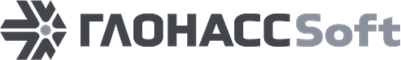  Self-resetting fusePASSPORT                                                          ВБРМ 048.000.000 ПС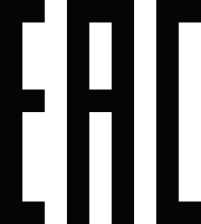 1 BASIC INFORMATION AND TECHNICAL CHARACTERISTICSSelf-resetting fuse is designed for protecting electrical devices from short-circuit and overload current. Main technical features are represented in Table 1.Table 1 – Technical characteristics 2 DESCRIPTION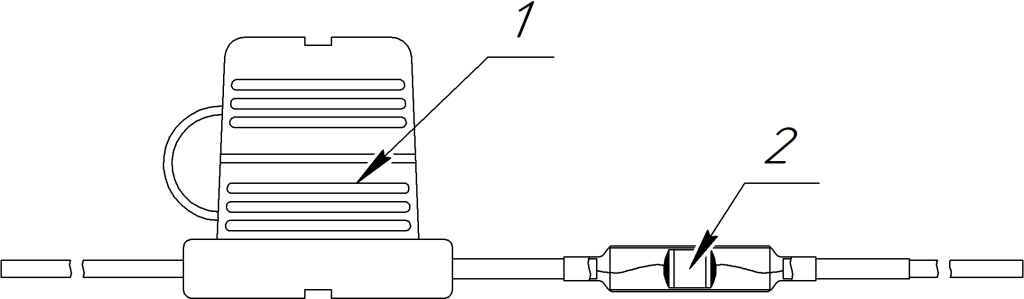 Table 2: Self-resetting fuseContents of delivery include:- Self-resetting fuse – 1 unit- Passport – 1 unit3 COMPLETENESS4 PACKAGESelf-resetting fuse is delivered in individual package of ZIP-lock type.5 CLAIMManufacturer: LLC “NIS-GLONASS”Address: Zipovskaya, d. 5, korp. 1, liter 2B Krasnodar, Krasnodar Region, Russia 350010 Website: http://glonasssoft.ru2ParameterValueSelf-resetting fuseStandard (middle) 3АMaximum operational voltage32VCurrent rating by t=20 °C0,55АMinimum operating current1,10АOperating time by current 3АNo longer than 0,2 secWire materialCopper multicoreWire cross-section0,5 мм2Operational temperature-40…+80 °СCase protection ratingIP 54InputAssignment1Standard 3A fuse2Self-resetting fuse